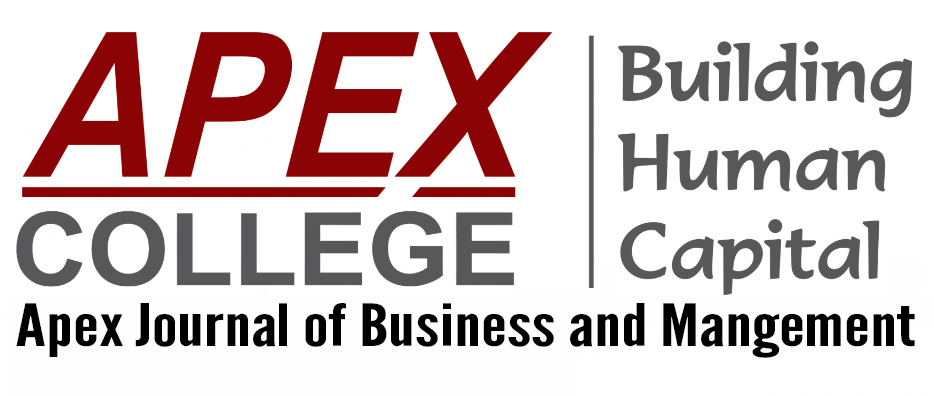 NO OBJECTION CERTIFICATE FROM CO-AUTHOR(S)Herewith I/We declare that Mr./Ms./Mrs./Dr./Prof. ______________________________ (Corresponding Author name), the Corresponding author is going to submit a manuscript entitled________________(Manuscript Title) for the AJBM published by Apex College, Kathmandu, Nepal. I/We give written consent for the Publication and declare that the Corresponding author has informed me/us before submitting the manuscript to the Journal. We agree that all the authors are responsible for the entire contents and originality of the manuscript and not the publisher.Co-author name                  affiliation                                    Signature with dateCo-author name                  affiliation                                    Signature  with dateNote: All the co-authors should sign